Publicado en  el 08/09/2014 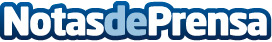 Los concursos de acreedores se sitúan un 27% por debajo de los niveles que registraban hace un añoLos concursos de acreedores de sociedades mercantiles registraron el mes de agosto su décimo mes consecutivo de retroceso en tasa interanual. El mes pasado tuvieron lugar 284 nuevos procesos, un 9,55% menos que en el mismo mes del año pasado, según los datos recopilados por el Gabinete de Estudios Económicos de Axesor, primera agencia de rating española. Datos de contacto:AxesorNota de prensa publicada en: https://www.notasdeprensa.es/los-concursos-de-acreedores-se-situan-un-27_1 Categorias: Finanzas http://www.notasdeprensa.es